AIR FORCE JUNIOR SCHOOL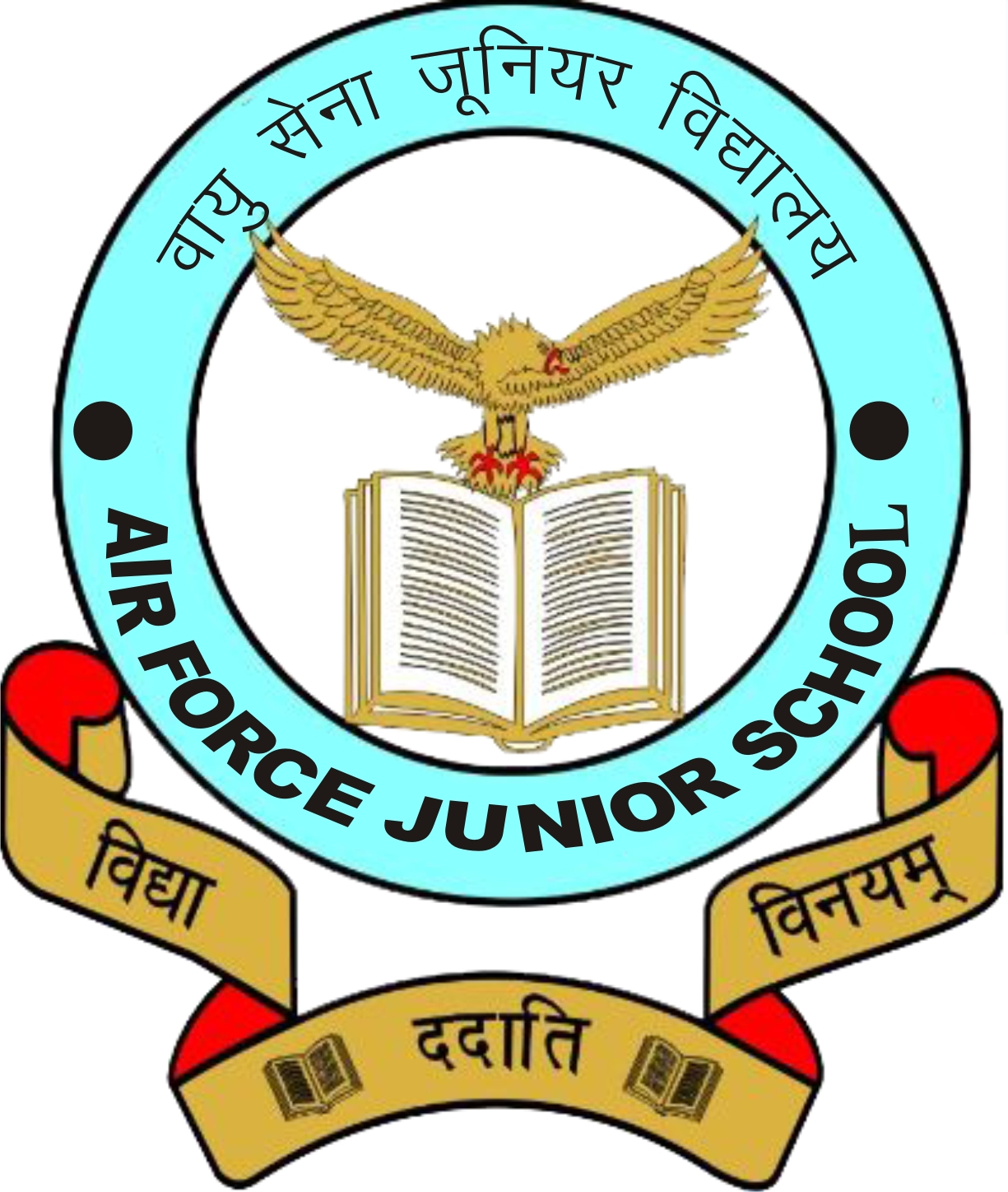 APPLICATION FORMName of the post applied for   	           Headmistress											Primary Teacher											Pre- Primary Teacher										Peon / HelperName (In Block Letters) …………………………………………………………………Father/Spouse Name ……………………………………………………………………Date of Birth 		………………………………………………………………………Gender (Male / Female) …………………………………………………………………Present Address	……………………………………………………………………… ……………………………………………………………………………………………...Permanent Address ……………………………………………………………………...……………………………………………………………………………………………………………………………………………………………………………………………… Contact No ……………………………………………………………………………….Email Address ……………………………………………………………………………Academic Qualification:     Computer Knowledge/ Diploma (if any) ……………………………………………11.    Experience:12.  Any other information ……………………………………………………………………..I …………………………………., hereby declare & undertake that the detail furnished in this application firm are correct and accurate.Date: ………………………..		          				(Sign. of Applicant)SI NoDegree/CertificateYear of passingUniversity / BoardClass DivisionSpecialization1Matriculation210+2/Intermediate3Graduation4Post-graduation5Any Other Professional QualificationSI NoName of the institutionDesignationDurationGross SalaryRegular/Temporary